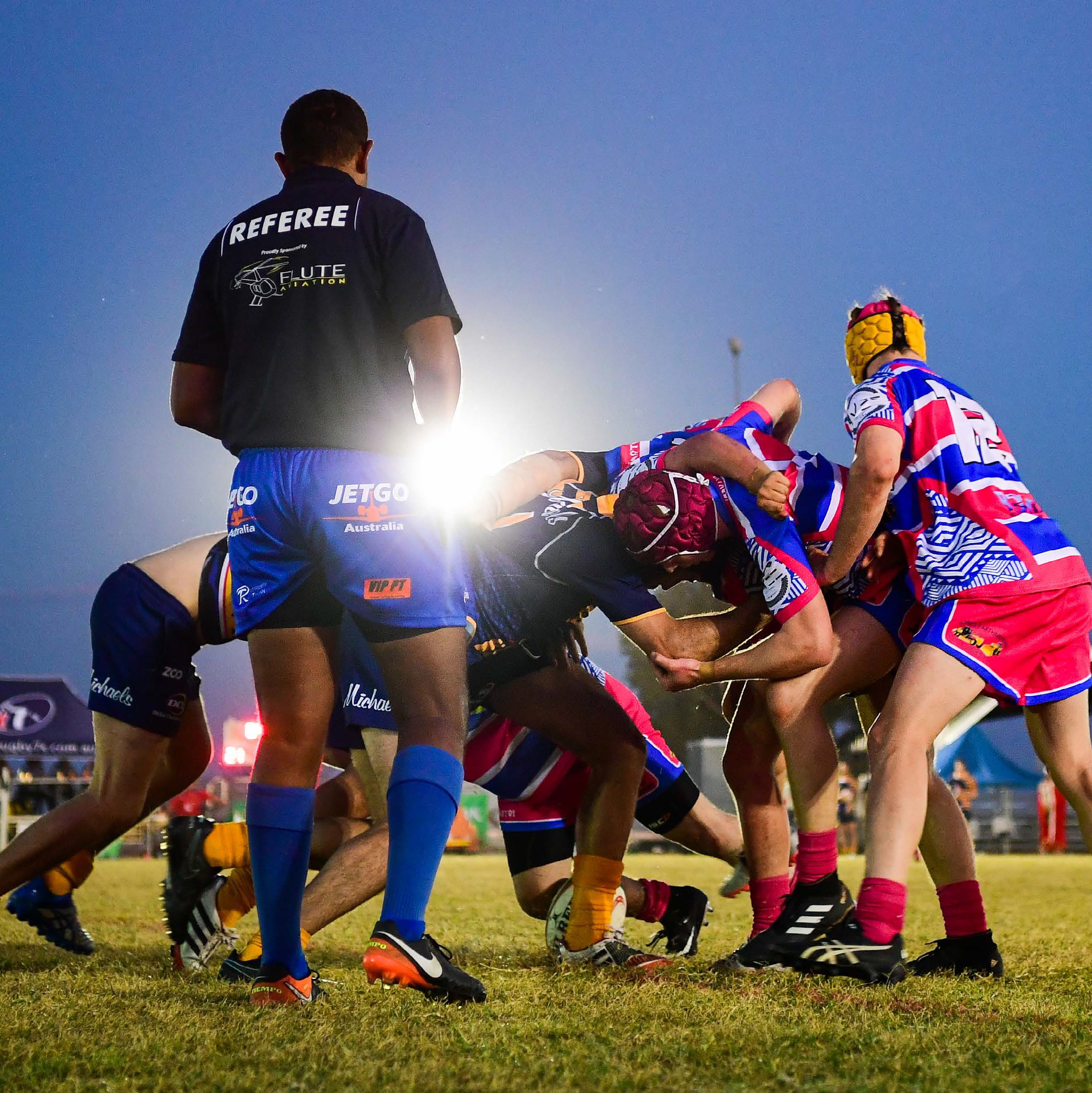 PRE-MATCH1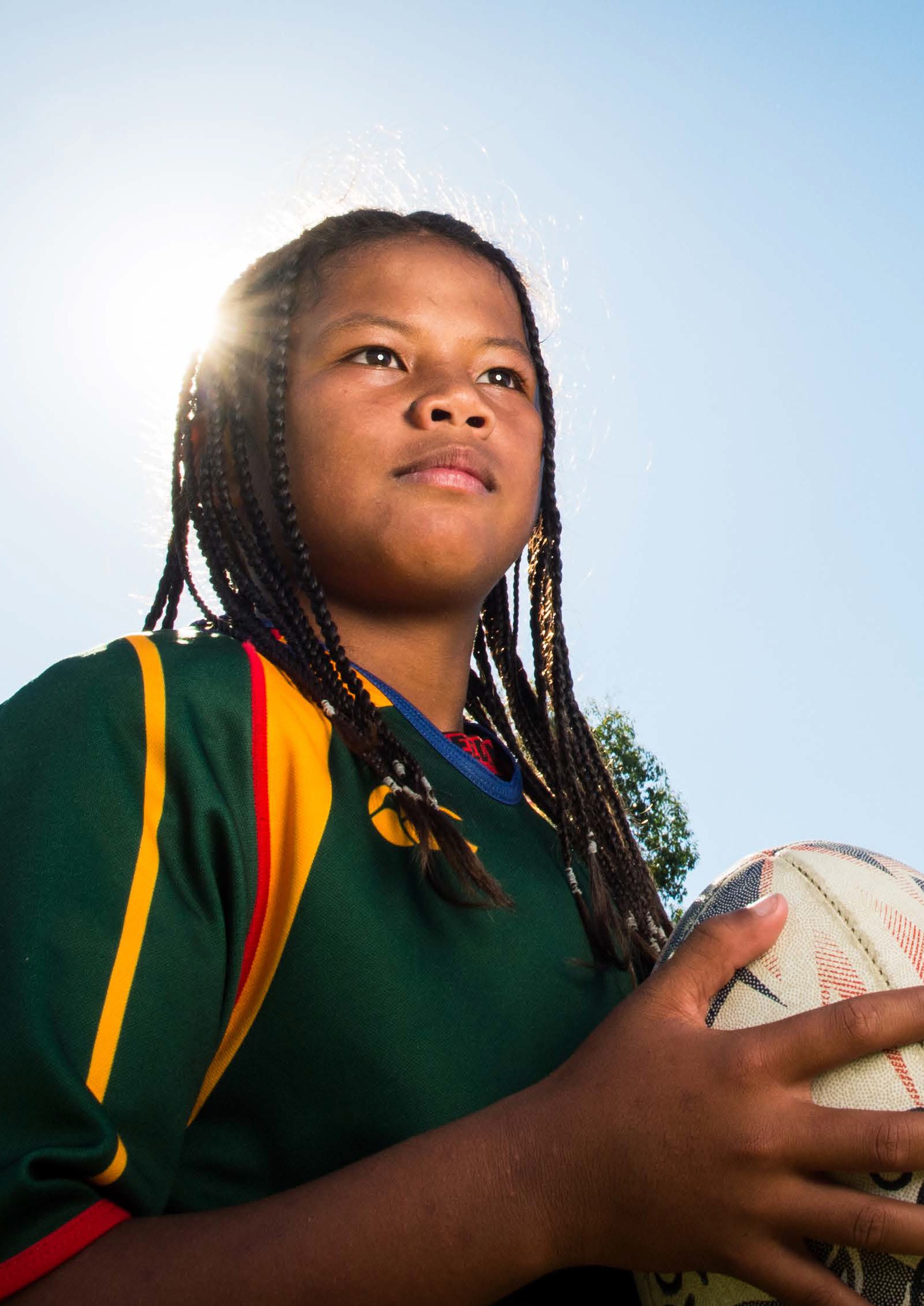 CONTENTSCOMPETITION	HOSTING DOCUMENTEVENT	TIMELINE	TASKLIST 3	EQUIPMENT	LIST4	CONSTRUCTING	A	DRAW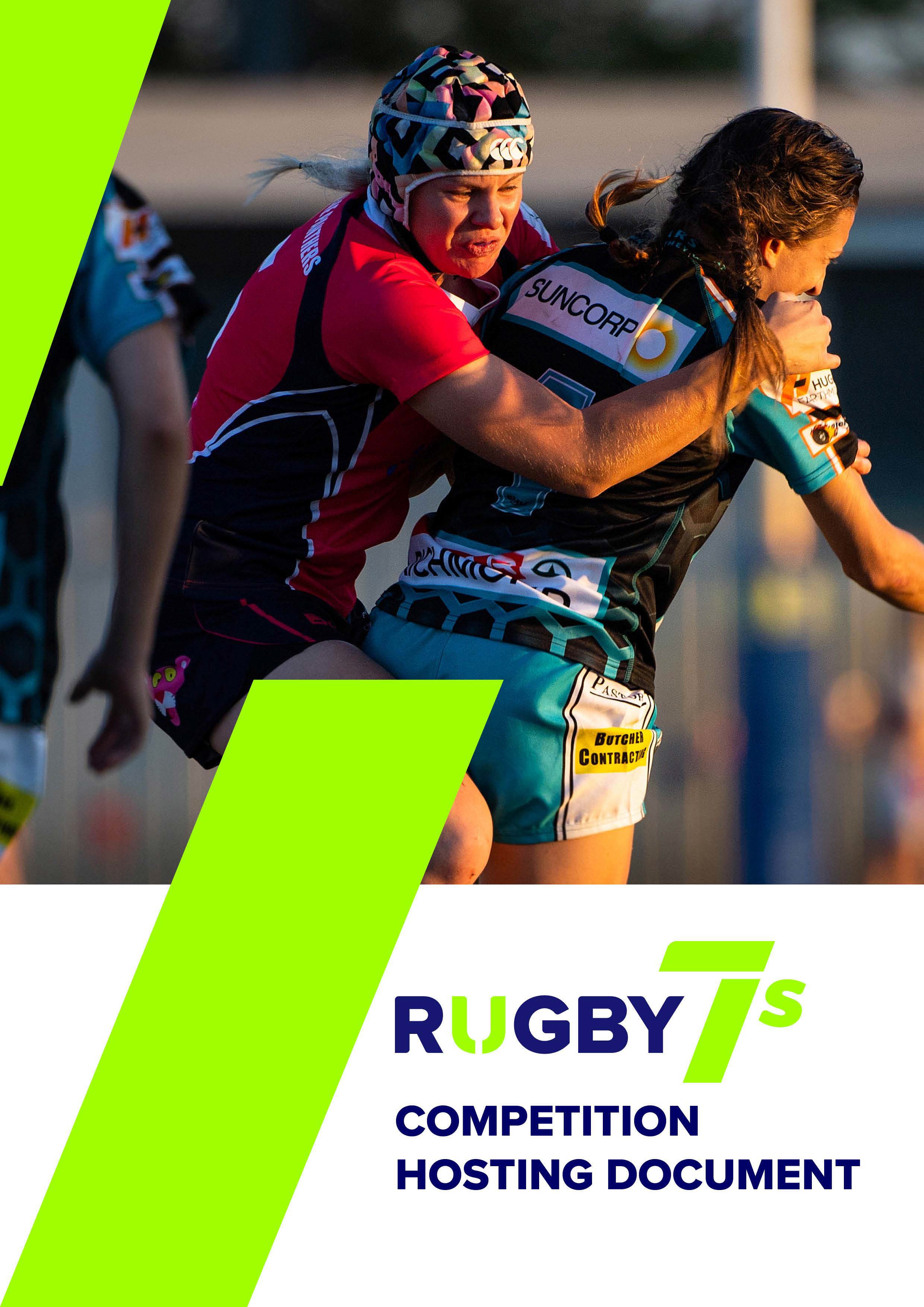 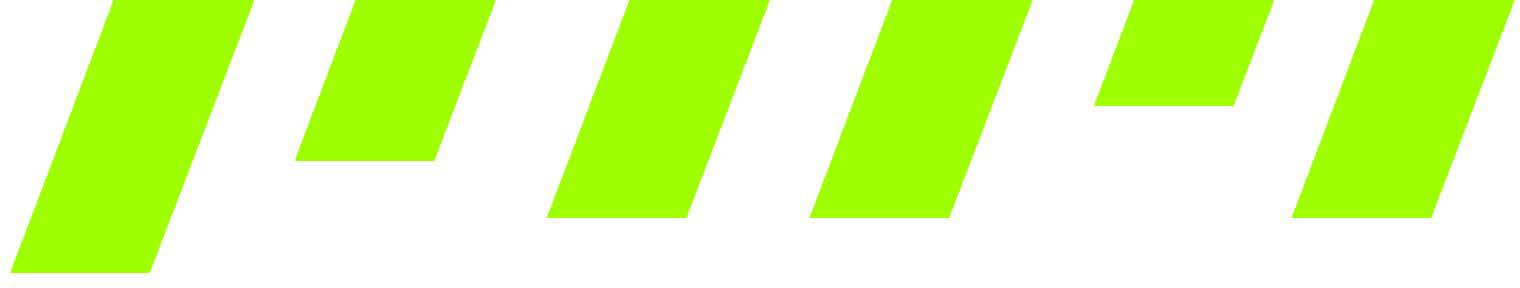 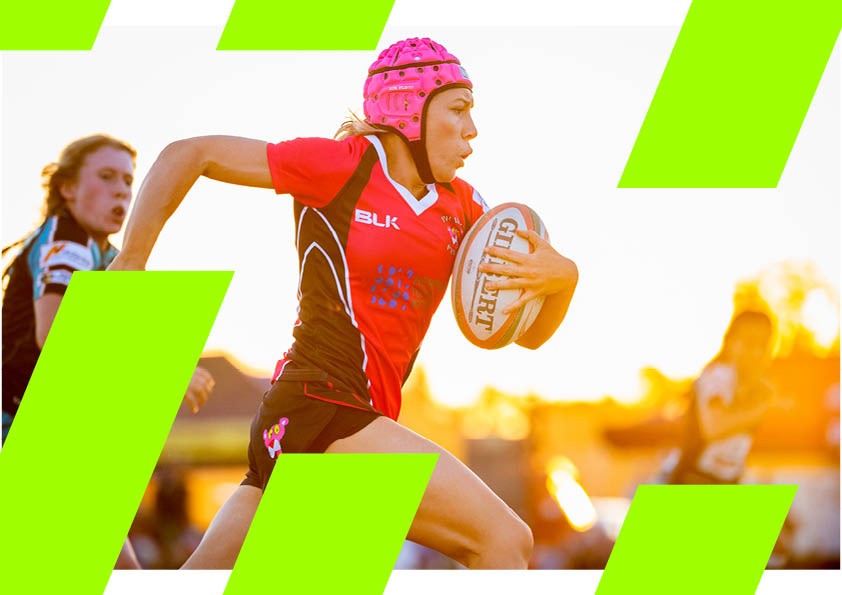 The purpose of this document is to outline the requirements of a club/school/union proposing to run a 7 aside Rugby Union tournament. 7’s tournaments can vary in terms of size i.e. team numbers, venues and time allocated. This document will provide a framework for running a successful 7’s tournament.7’s tournament organisers should provide a Tournament Management Manual to the manager of each participating team prior to the tournament. This should contain the following information:Welcome LetterGeneral Tournament InformationContact ListTournament RulesRugby 7s Laws and RefereesTournament Draw – Created on Rugby Xplorer5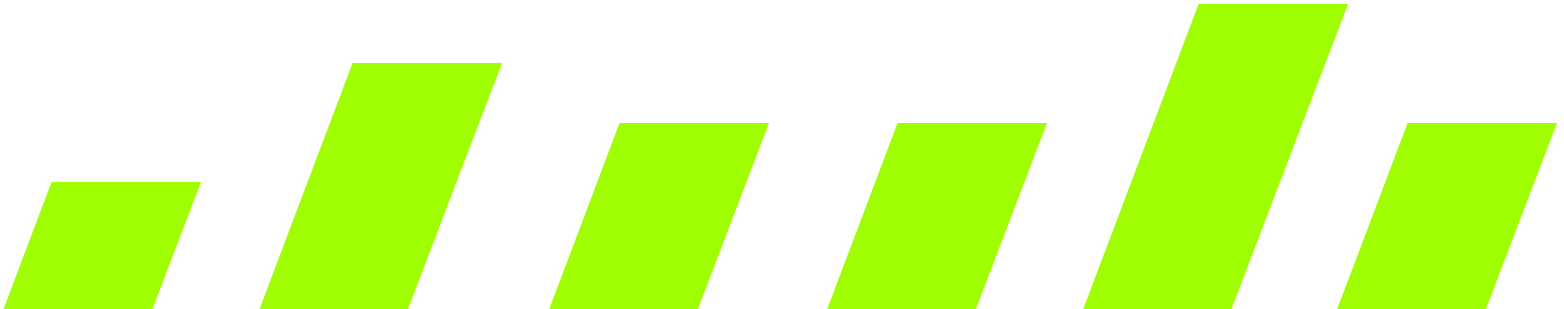 Welcome Letter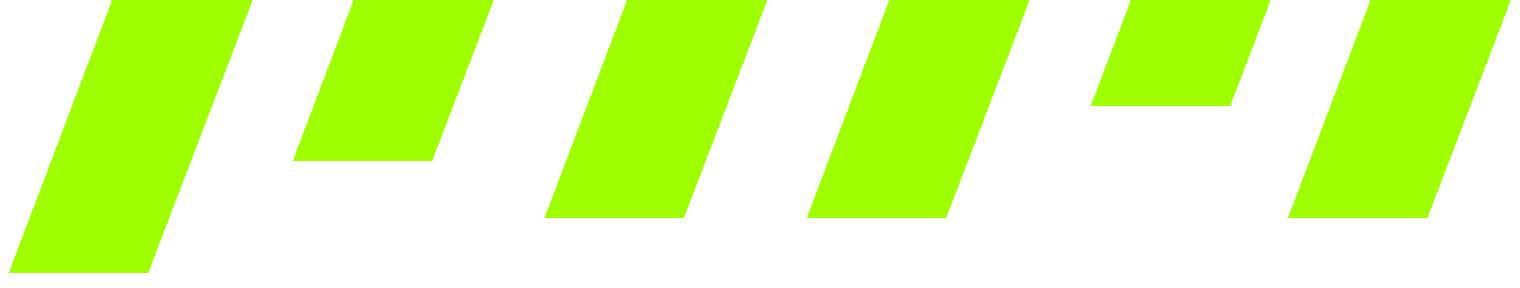 Addressed to all team managers in the Tournament Management Manual, this letter should;Welcome	all	teams	to	the tournamentOutline	key	points	of	the tournamentIntroduce the following information that will be supplied in the tournament manualWish teams well for the upcoming tournamentGeneral Tournament InformationCan explain objectives of the tournamentCan include information on the tournament historyCan include list of past winners and players of the tournamentLocation of TournamentAddress of tournament venue/s to be suppliedGoogle map reference of tournament venue/suppliedInclude directions to nearby medical facilities (Doctor, Emergency Department and Dentist)2.2 Managers Briefing MeetingSuggested to be held at least 60/90 mins prior to first game/s kicking off (pending on start time)It is very beneficial to have the Tournament Referee Manager present for thisLocation and time of meeting to be supplied e.g. ClubhouseDiscuss matters relevant to the tournament (such as draw, timings, teams areas etc)Opportunity for Q&A relating to the tournamentTeam Change RoomsIf team rooms are available for use a roster needs to be organised and distributed to teams prior to the tournament or at the managers meeting6Ground Entry and ParkingInformation provided to teams on parking arrangements and access to the ground for playersTeam AreasA specific area should be set up / roped off for participating teams to use during the tournament.Warm Up AreaWarm Up areas should be made accessible if available.Location needs to be supplied to teamsMedicalMedical support is supplied by the tournament hostsSpecific medical area should be set up in a location that is easily accessible to teams and the field for quick accessMedical area location should be supplied to team management and well sign postedInsuranceIs the responsibility of the Tournament Organisers, it is important you check this off before commencing the tournament.Meals/Water/IceProvisions should be made for food, water and ice so they’re available to teams for purchase for the duration of the tournamentContact ListA contact list of tournament officials, including mobile phone numbers, should be distributed to tournament and team management that may need to contact them throughout the tournament. Tournament Officials should include;Tournament DirectorTeam Liaison ManagerFacilities ManagerBall Kid ManagerReferee ManagerMedical Manager7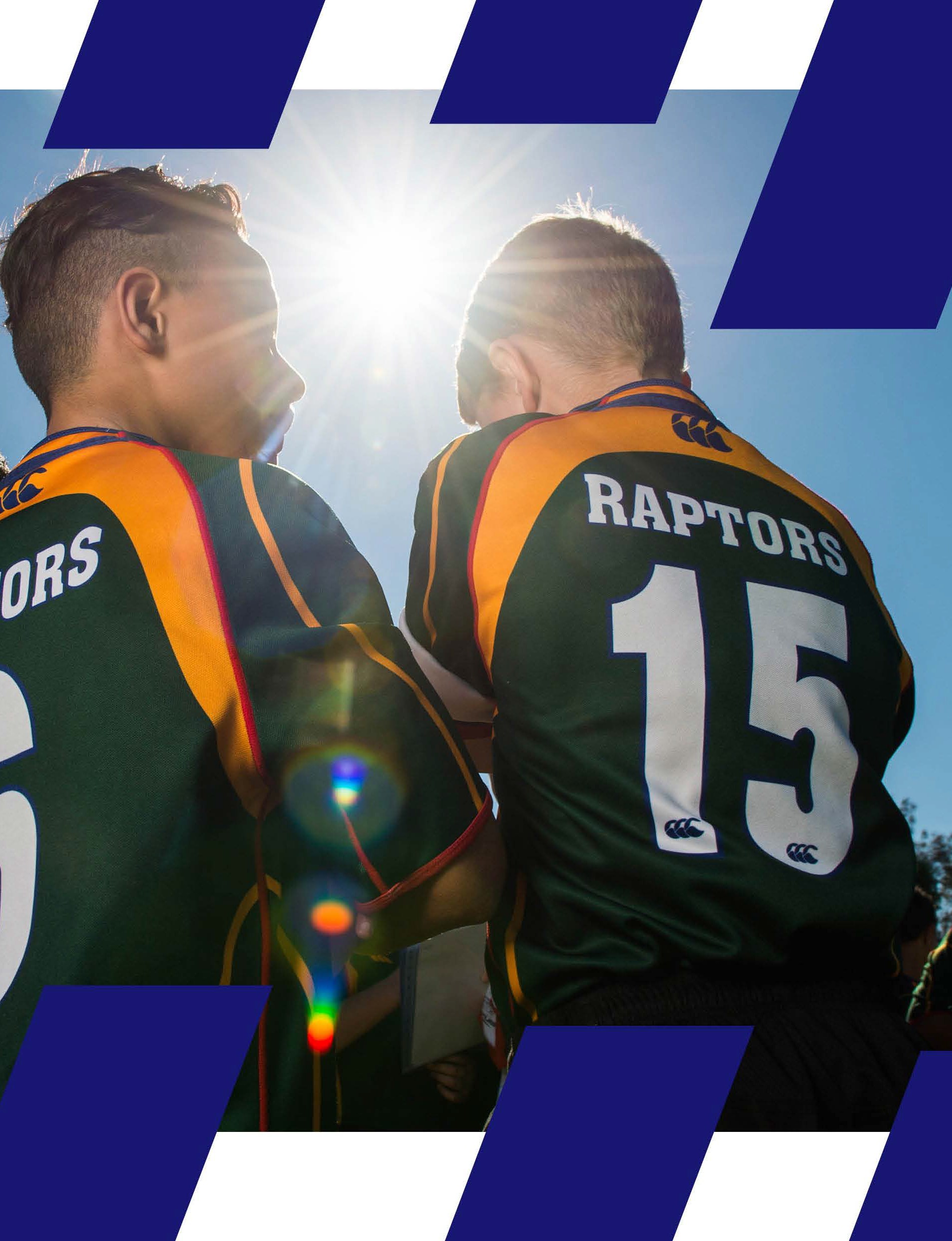 Tournament RulesThe tournament is organised under the auspices of the host club or union and played in accordance to the World Rugby Laws, Regulations and Laws of the game of Rugby Union and standard set of variations appropriate to Sevena Side game.Each squad will consist of a maximum of 12 players. The names of the players for the tournament should be registered via Rugby Xplorer before the tournament.A draw should be made available prior to the tournament commencing. Where practicable teams will be seeded and placed into pools for the tournament.Points for all pool matches will be awarded as follows:4 points for a win2 point for a draw1 point for a loss of 7 points or less or win by three tries or moreIf at the end of the pool games, two teams have an equal number of points, then progression in the tournament will be decided by taking into account:The team that won their corresponding match. If match drawn;The team with the higher positive margin of points scored for and against will be placed higher in the pool. If still tied;The team with the higher margin of tries scored will be placed higher in the pool. If still tied;The team that has scored the highest number of points will be placed higher in the pool. If still tied;The team with more tries scored will be placed higher in the pool. If still tied;After considering the above, the team that will finish higher in the pool will be decided by the toss of a coin.8On the completion of the pool games there will be four (4) knockout competitions: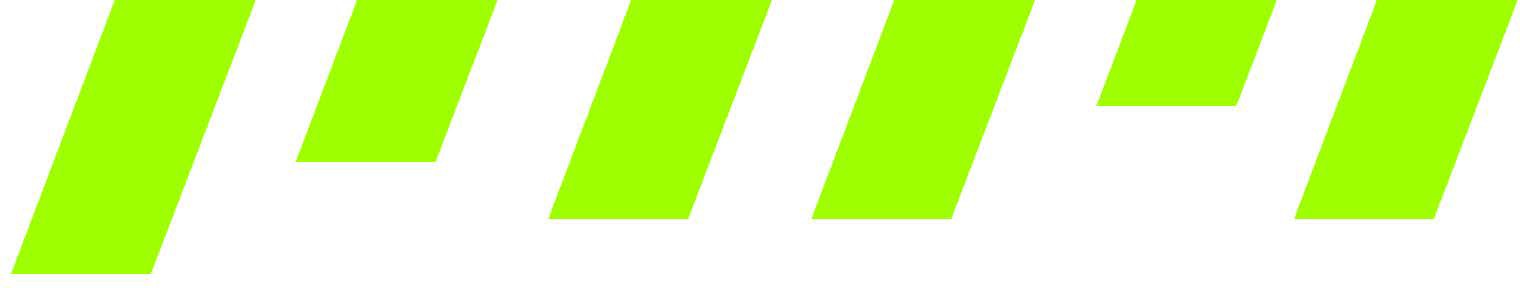 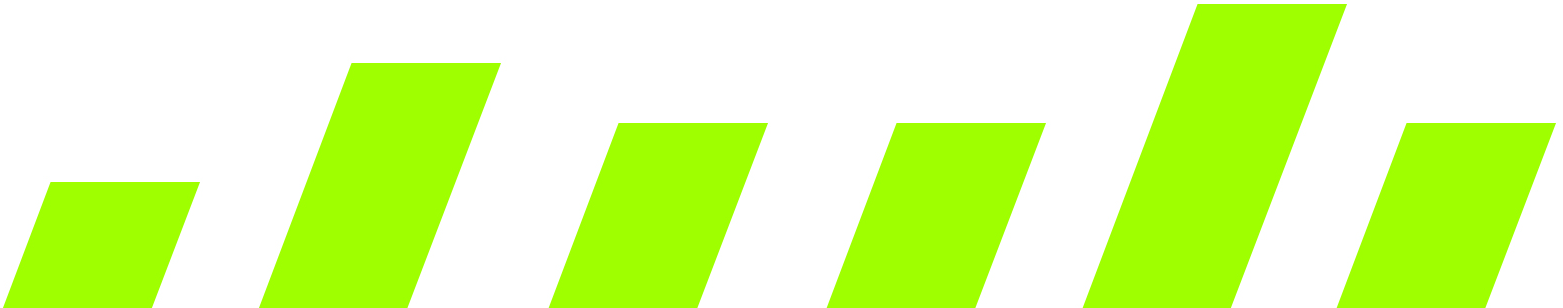 Division 1 Competition (Cup)Division 2 Competition (Plate)Division 3 Competition (Bowl)Division 4 Competition (Shield)At the completion of the pool matches, teams will be ranked by the recordsas per Rule 4.5 and 4.6 and will go forward as the highest ranked sixteen (16) teams qualifying for the first round of the Cup Competition.The first-round losers from the Cup Competition will progress to the knockout Plate Competition, with the winners progressing through to the knockout Quarter Finals of the Cup Competition.At the completion of the pool matches, the eight (8) lowest qualifying teams will go through to the first round of the Bowl competition. The first round losers from the Bowl Competition will go through to the knockout semi -finals of the Shield Competition, with the winners progressing to the knockout semi- finals of the Bowl CompetitionThroughout the tournament match results and subsequent division qualifications will be posted outside the tournament official’s room. All team managers will be given an updated copy of the full draw at the briefing meeting prior to the tournament starting to cover any late minute changes that may have occurred.All playing jerseys must be numbered. When players and substitutes are registered for each game, their names must correspond with the number of their jersey.During the tournament, the names of the seven (7) players in each team who initially take the field, along with the five (5) reserves must be submitted to the tournament officials in charge at the registration desk thirty (30) minutes prior to the kick-off of each game.Temporary replacement for a blood injury to a player is permitted. A player who has been replaced through injury may not resume play in the same match. A player who has been replaced though injury may not resume playing in the same match, but may play in subsequent matches provided appropriate medical clearance is provided. A player who has been substituted may return to the field of play as a temporary replacement for a player with a bleeding wound. No replacement or substitution maybe made except with the permission of a Referee, and only during a stoppage in play.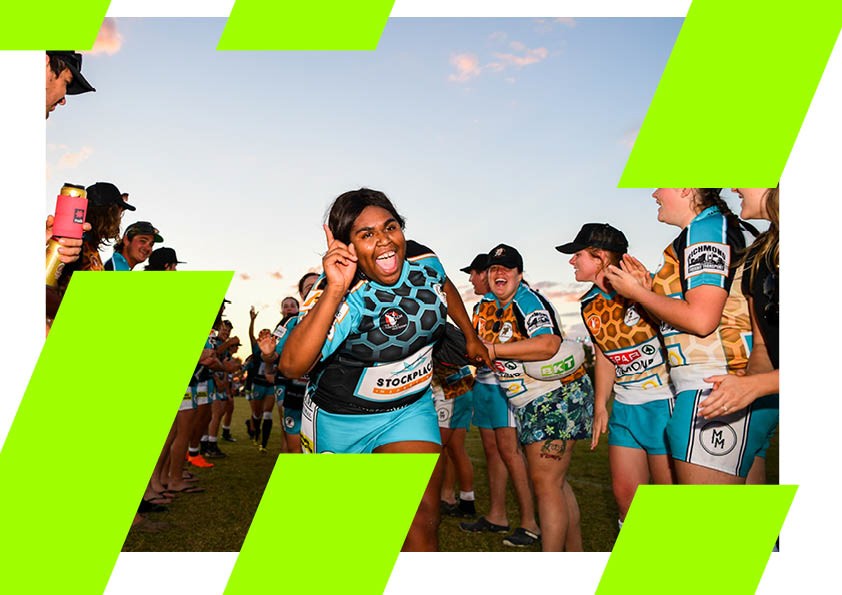 In the event that, due to injuries, a team is unable to field a full complement of players from its own squad of (up to 12) registered players, the team may approach other teams that have been playing in the same or lower knockout competition for assistance in providing up to two (2) substitutes, provided that such team has been eliminated from the tournament. A team may not seek assistance from another, which is either still playing in the same competition or which has been eliminated from a higher knockout competition.Such substitute players must be first registered with the tournament officials at the match office and thereafter they shall not be permitted to represent any other team during the remaining rounds, at any other level of the tournament.11The first games will commence at: TBAA timekeeper will be appointed for all matches and will time all games. However, the referee’s whistle will signal the end of the game. Each game will consist of two halves that will be of (7) minutes duration each, with not more than a one (1) minute interval between halves. All finals of the tournament, including the Cup competition, will be seven (7) minutes each half with not more than a two (2) minute interval between halves.Team managers shall be responsible for getting their teams to the field of play prior to the scheduled kick-off time. A five (5) minute grace period for late arrivals will be permitted at the discretion of tournament officials. If, after this time has elapsed, the opposition still has not reached the field of play, then the team on the field ready for play will receive a walkover score line for that round. (A walkover in the pool stages will carry a 35-0 score line against the offending team). Team officials are asked to continually check the kick off time of their next game, as tournaments can run ahead of schedule.If a player is injured during play, the referee shall signal the timekeeper to indicate the game has stopped. The clock will then be stopped until play is resumed. The timekeeper will act only on advice from the referee. This is to ensure that the appropriate full length of time shall be played in all games.During the knockout stages of the tournament, in the event of a tie, and before extra time starts, the referee will organise a coin toss. The winner of this coin toss decides whether to kick-off or to choose which direction to run towards. If the winner of the toss decides to choose a direction to run towards, the opponents must kick-off and vice versa. Play will then continue for further periods of five (5) minutes, with the teams alternating ends until the first team scores. There will be no intervals between the additional periods and no team officials will be allowed on the field of play.If a player is sent off (red carded) during a game, he cannot be replaced and will not be permitted to play again in the tournament if judiciary decides so. In the event there is no judiciary, the player will sit out until they can face their local judiciary. The team’s squad shall be reduced in number accordingly for the remainder of the tournament. The captain of the offending player’s team or manager may make an appeal to the disciplinary committee after the match against suspension from the tournament.If a player is temporarily suspended (yellow carded/sin binned) by the referee he must proceed immediately to the seat provided at the half way line in front of the official’s desk. They must remain there for two (2) minutes of playing time. The two (2) minute period will not commence until the offending12player has reached the sin-bin seat provided. The sin bin time will be managed by the official’s desk where a timekeeper has been appointed. Only the referee may authorise a return to play after a “sin-bin” period at the next stoppage of play.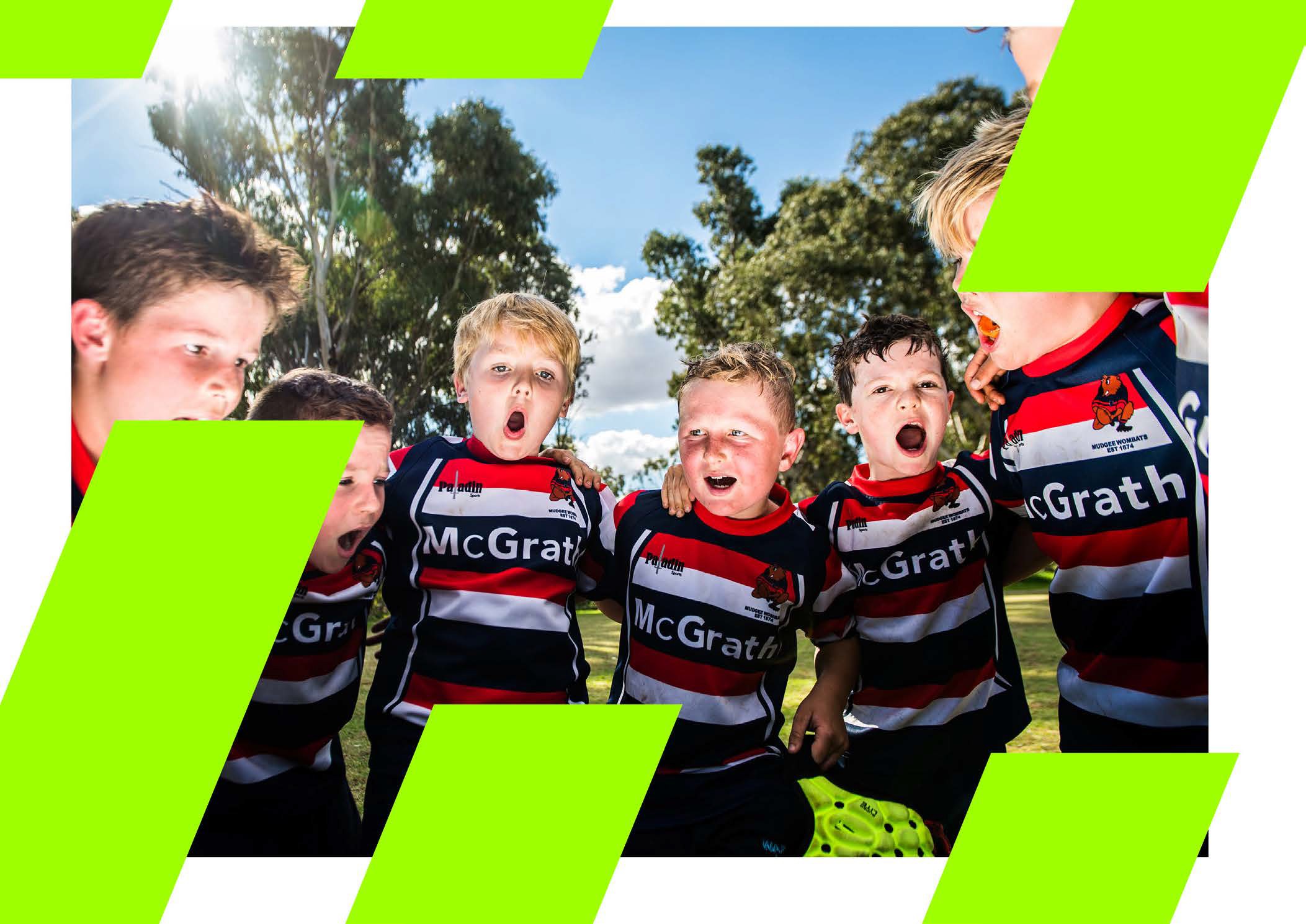 Any player who receives three (3) temporary suspensions (yellow cards) during the tournament will be suspended for one (1) match.The disciplinary committee will consist of the tournament manager and two (2) qualified judiciary members as determined by the organising committee. A decision can be made by any two (2) members of the disciplinary committee, but must include the tournament manager. A report of the disciplinary committee findings will be sent to the offending player’s home union for further action.All disputes, queries or objections must be brought to the attention of tournament officials within fifteen (15) minutes of the completion of the game in dispute. The subsequent ruling shall be final.The coin toss shall be at the official’s desk in front of the main grandstand and will be made at half time two matches prior to your game.13The rules of the tournament, including their interpretation, are at the sole discretion of the tournament officials.Only medically trained persons, other than the players, referee and tournament officials may enter the playing area. Coaches may brief their teams at half time from the touchline.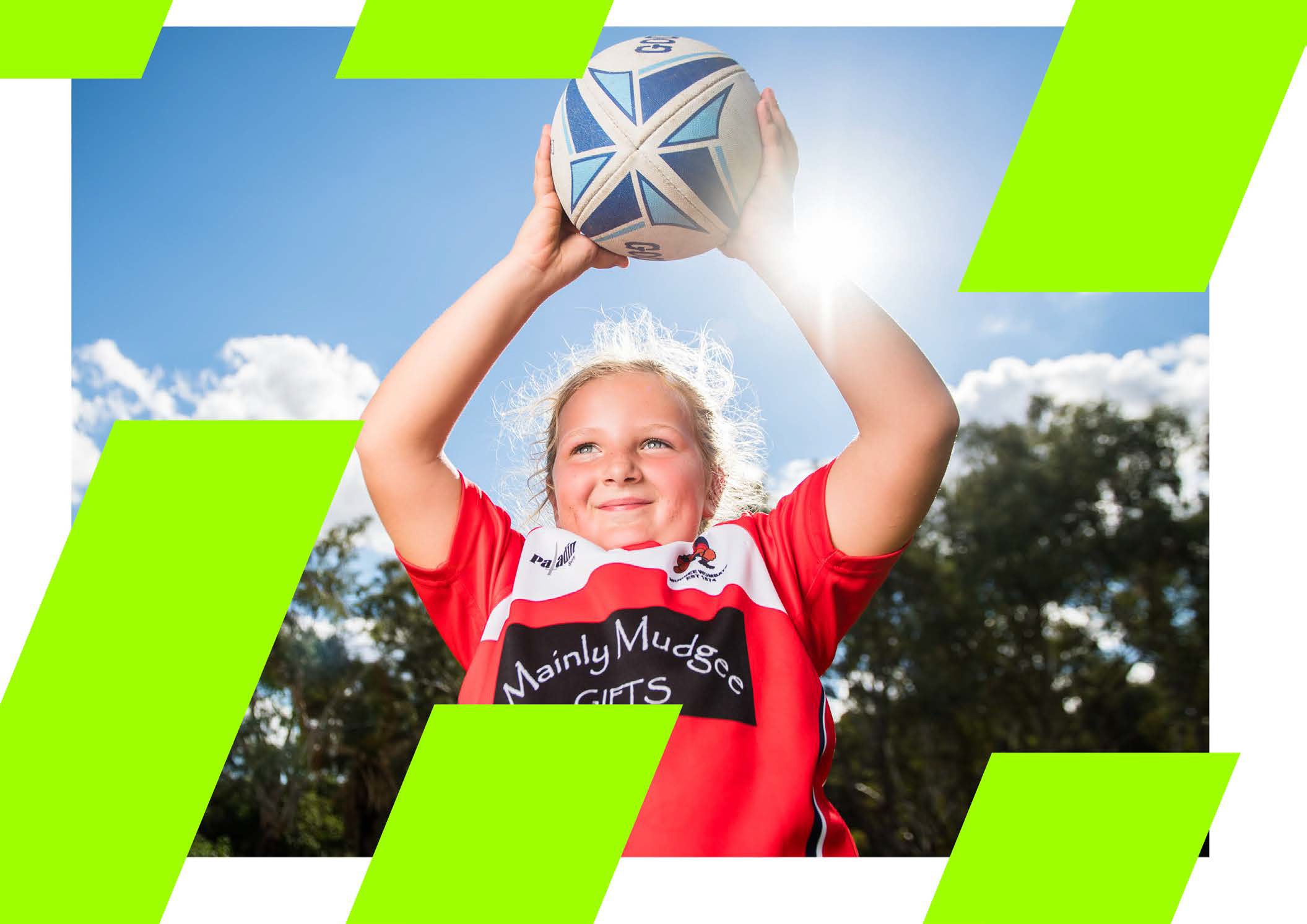 Water runners will be allowed to enter the playing area provided they are wearing the appropriate yellow vest supplied at the official’s desk. Each team may have a total of two (2) water runners for their match.Players may not leave the field of play and team officials (except for the one (1) person above dispensing drinks to players) must not enter the playing area without obtaining the referee’s permission.The organising committee reserves the right to alter the format of the tournament in the event of unusual weather or any other unexpected circumstances.Laws of the Game – World Rugby Laws of the Game: Seven-A-Side VariationsFor the most up to date and laws and any changes, please SEE HERE. If you have any questions about these laws, please contact your State Union Referee Manager.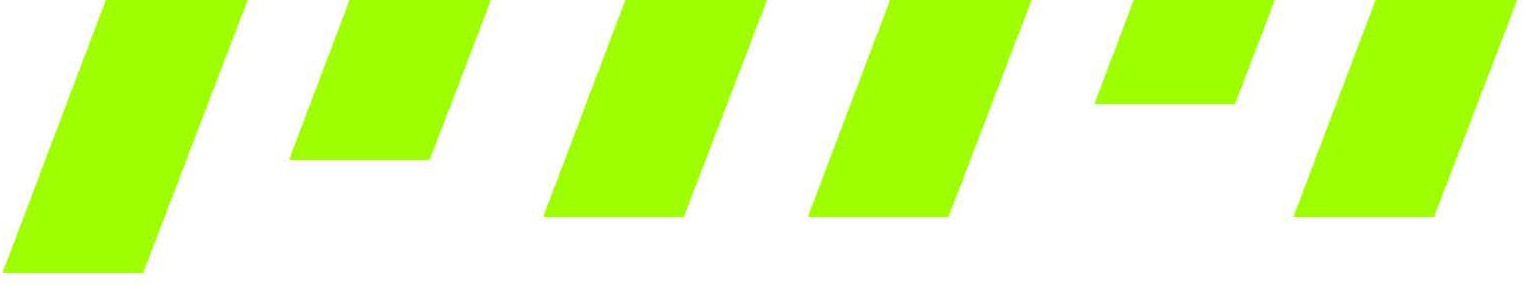 Tournament DrawThe tournament draw should be constructed via Rugby Xplorer (Rugby Australia’s registration and competition management online platform). If you need any help with logging in or constructing this draw, please contact the Community Rugby team at your State Union who can get you started.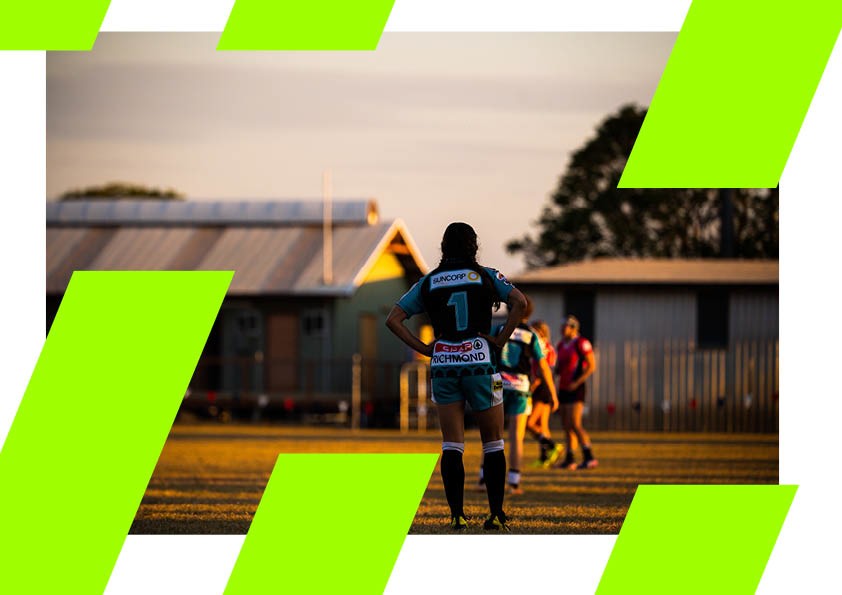 15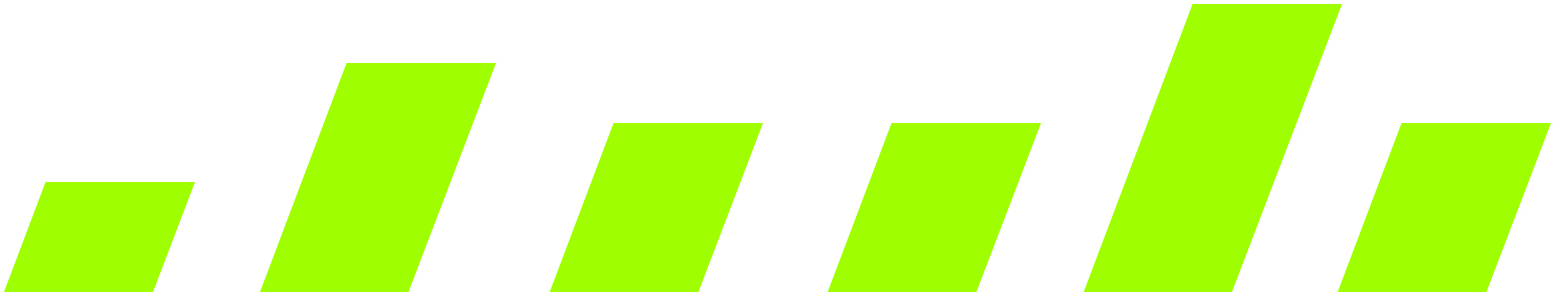 Event Timeline Tasklist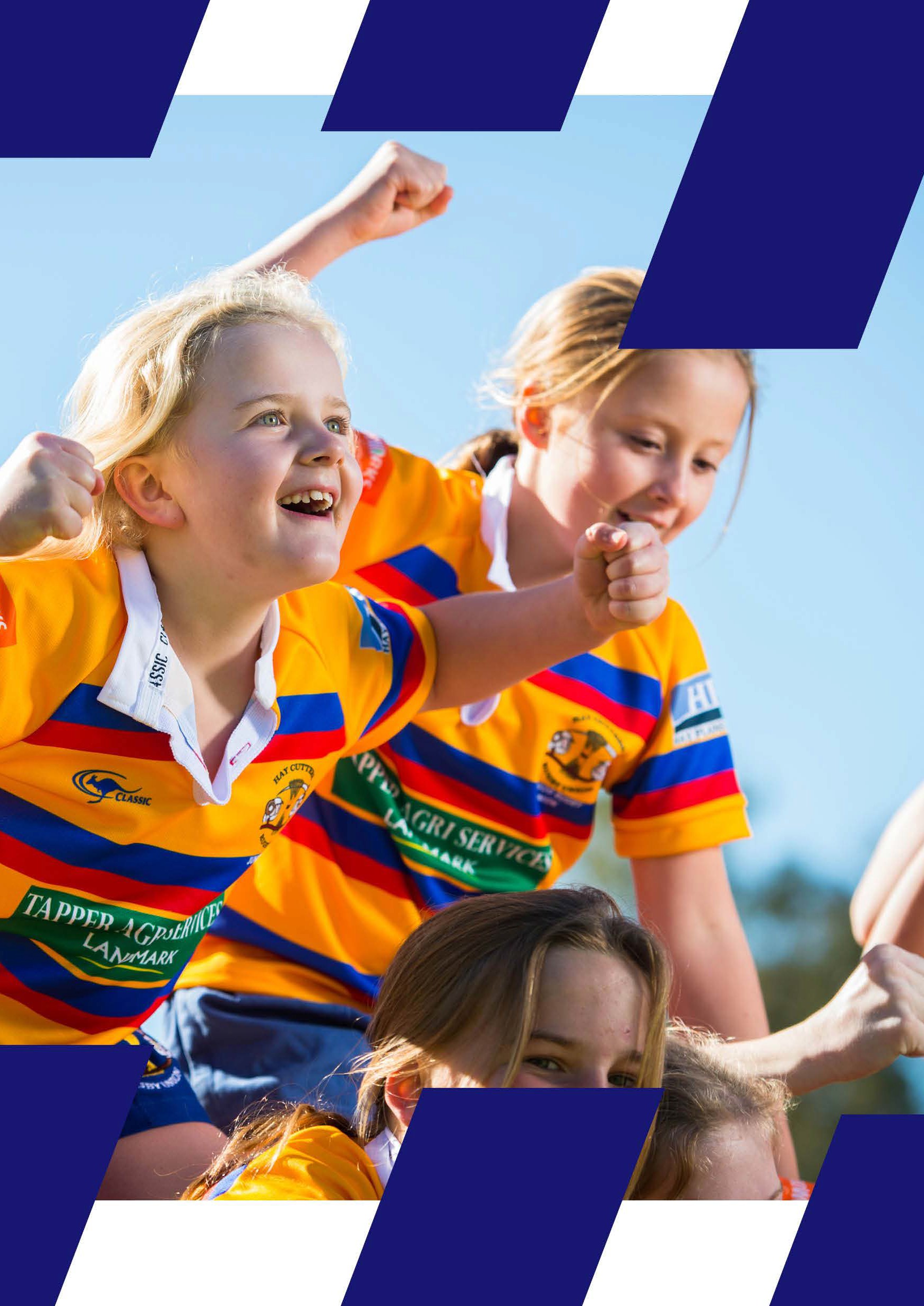 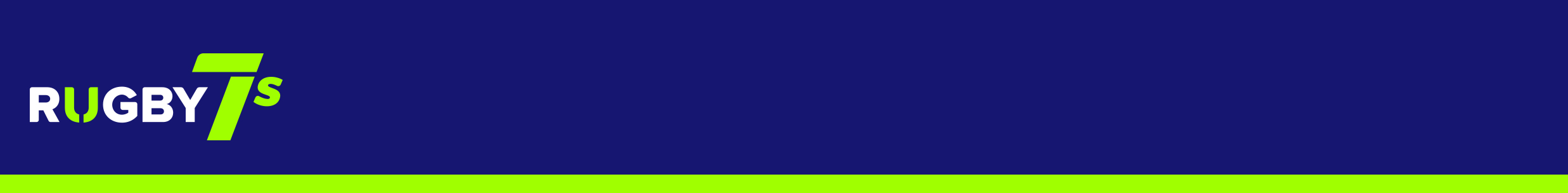 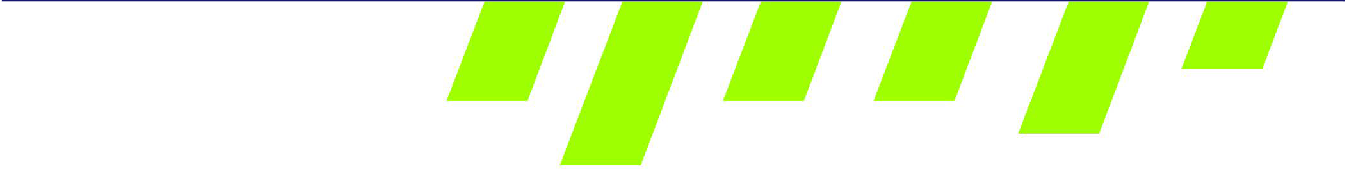 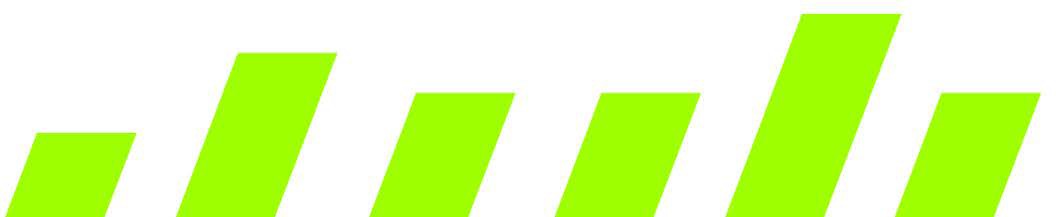 17All Tournaments will have different numbers of entries.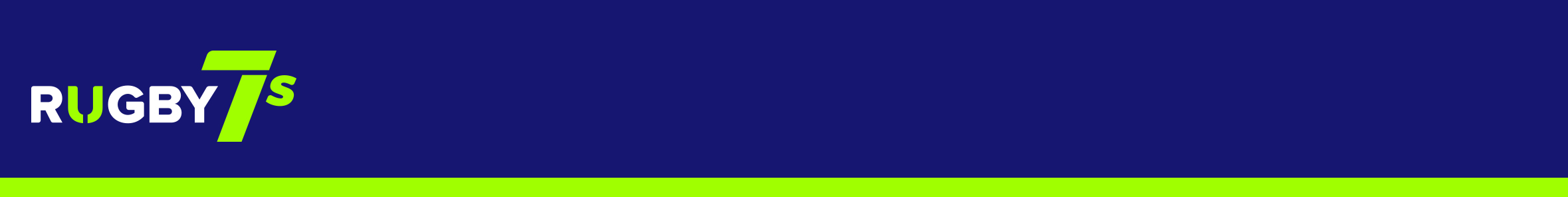 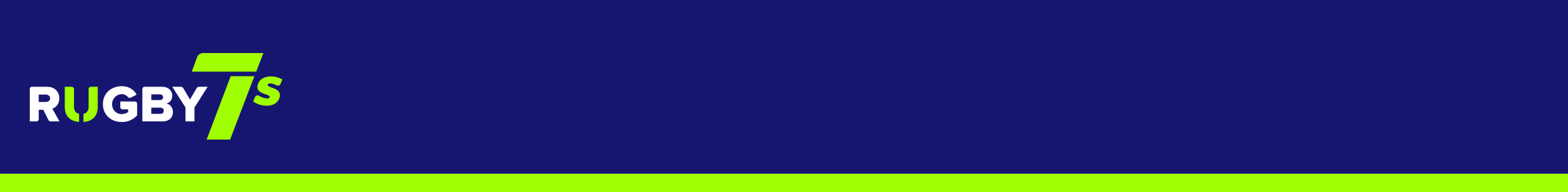 Please note that whatever structure you adopt must consist of pools which guarantee each team at least 3 matches.ConsiderationsWhen constructing a draw for 7’s or other tournaments please take into account the following factors:Number of TeamsNumber of DivisionsNumber of Fields available to useThe number of fields available to use will affect the number of matches you can play in a day.More than one field may be needed for tournaments with a large number of teams.Number of Games for each TeamIdeally, teams need to play a minimum of 3 games in a 7’s Tournament, and no more than 6 games in one day.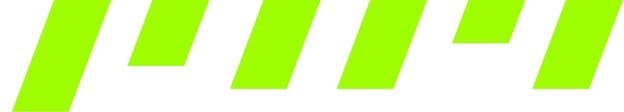 Length of Games/Changeover time between GamesAs a general rule for 7’s games should have 7 minute halves with 1 minute at half time.Adequate time needs to be left between games to enable you to stay on time. If you have enough fields, you may allow 4 minutes however this can be reduced to 2 minutes if needed.If possible, a rest period or “lunch" can be included in the draw which allows you to catch up if games are running over time.18	19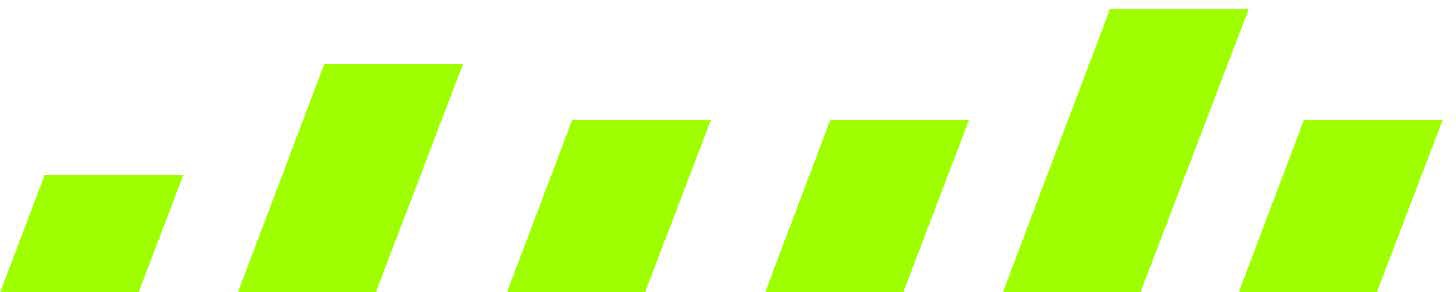 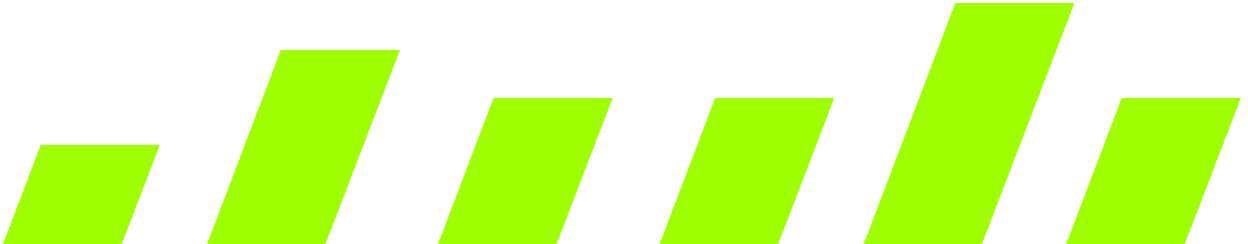 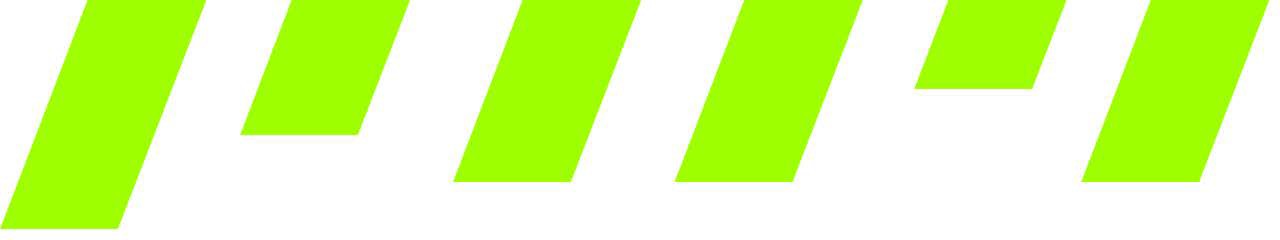 Draw ExamplesTEAMS - 1 POOLTEAMS - 1 POOLFinal (Option 1)	No Final - Team on top at completion of pool games will win. Final (Option 2)	1st in Pool v 2nd in Pool (Championship Final).TEAMS - 2 POOLS OF 3Pool A	Pool BFinal Game 1	1st Pool A v 2nd Pool BFinal Game 2	2nd Pool A v 1st Pool BFinal Game 3	3rd Pool A v 3rd Pool BFinal Game 4	Winner Game 1 v Winner Game 2 (Championship Final)TEAMS - 2 POOLSPool A - 3 teamsPool B - 4 teamsTEAMS - 2 POOLS OF 4TEAMS - OPTION A - 3 POOLS OF 39 TEAMS - OPTION B - 2 POOLSPool A - 4 teamsPool B - 5 teamsFinalAs per the 6 team option with the 4th place team in Pool B being eliminated from this competitionNB: Game for Pool B in Round 4 may have to be re-jigged depending on pool results. The team with no chance of winning their pool should be given the TBA game with their opponent being a team also out of contention.Final	As per 8 teams with the 5th place team in Pool B being eliminated.20	21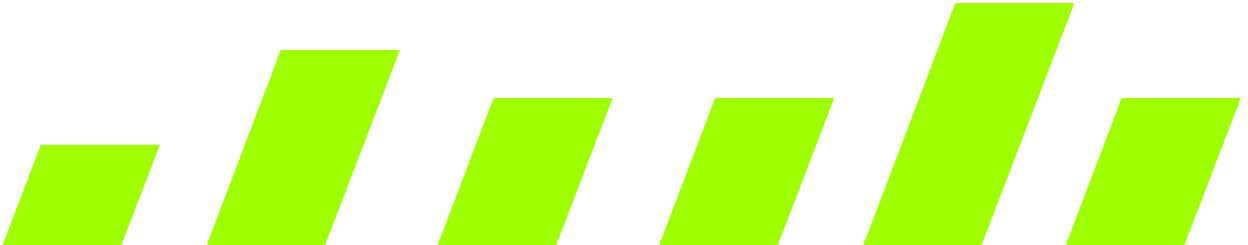 10 TEAMS - OPTION A - 2 POOLS OF 5Round 3	1 v 5, 4 v 2	(3 bye)	6 v 10, 9 v 7 (8 bye)Round 4	5 v 4, 3 v 8	*	9 v 10, 3 v 8** = Cross Pool match so that all teams have 3 matches.Final (Option 1)	Game 1:	1st Pool A v 2nd Pool BGame 2:	1st Pool B v 2nd Pool AGame 3:	Winner Game 1 v Winner Game 2Final (Option 2)	Game 1:	3rd Pool A v 4th Pool BGame 2:	4th Pool A v 3rd Pool BGame 3:	1st Pool A v 2nd Pool BGame 4:	1st Pool B v 2nd Pool AGame 5:	5th Pool A v 5th Pool BGame 6:	Winner Game 1 v Winner Game 2Game 7:	Winner Game 3 v Winner Game 4 (Championship Final)TEAMS - OPTION B - 3 POOLSPool A/B - 3 teamsPool C - 4 teamsPool A	Pool B	Pool CNB:	Best 2nd Place calculated by dividing number of place points by games played.If this is equal divide the for and against differential by the number of games played.TEAMS - OPTION B - 2 POOLSPool A - 5 teamsPool B - 6 teamsPool A	Pool BRound 1	1 v 2, 3 v 4	(5 bye)	1 v 2, 3 v 4, 5 v 6Round 2	1 v 3, 2 v 5	(4 bye)	1 v 3, 2 v 5, 4 v 6Round 3	1 v 5,    2 v 4   (3 bye)	1 v 5, 2 v 4, 3 v 6Round 4	4 v 5, 3 v TBANB:	Round 4 matches in Pool A  may  need  to  be  rejigged  depends  on  results  of  pool matches.  The worst performed team out of 3, 4, 5 should be given the TBA match. Theiropponent would be a team with no chance of finishing top	of their pool.Final (Option 1)	Game 1:	1st Pool A v 2nd Pool BGame 2:	1st Pool B v 2nd Pool AGame 3:	Winner Game 1 v Winner Game 2 (Championship Final)Final (Option 2)	Game 1:	1st Pool A v 2nd Pool BGame 2:	1st Pool B v 2nd Pool AGame 3:	3rd Pool A v 3rd Pool BGame 4:	4th Pool A v 4th Pool BGame 5:	5th Pool A v 5th Pool BGame 6:	Winner Game 1 v Winner Game 2 (Championship Final)TEAMS - 4 POOLS OF 311 TEAMS - OPTION A - 3 POOLSPool A - 4 teamsPool B - 4 teamsPool C - 3 teamsPool A	Pool B	Pool CRound 1	1 v 2, 3 v 4	5 v 6, 7 v 8	9 v 10 (11 bye)Round 2	1 v 3, 2 v 4	5 v 7, 6 v 8	10 v 11 (9 bye)Round 3	1 v 4, 2 v 3	5 v 8, 6 v 7	9 v 11 (10 bye)Final	Game 1:	3rd Pool A v 3rd Pool B Game 2:	3rd Pool C v 3rd Pool DGame 3:	1st Pool A v 1st Pool BGame 4:	1st Pool C v 1st Pool DGame 5:	2nd Pool A v 2nd Pool CGame 6:	2nd Pool C v 2nd Pool DFrom this point depending on time there are 2 options:-Final (Option 1)	Game 7:	Winner Game 3 v Winner Game 4 (Championship Final)23TEAMS - 4 POOLSPool A/B/C - 3 teamsPool D - 4 teamsFinal (Option 1)	Game 1:Game 2:Game 3:Game 4:Game 5:1st Pool A v 1st Pool B 1st Pool C v 1st Pool DExtra Match for 2nd Pool D(These teams have only played 2 games in their pool)Extra Match for 2nd Pool D(These teams have only played 2 games in their pool) Winner Game 1 v Winner Game 2 (Championship Final)NB:	4th Place team in Pool D is now eliminated.Final	As per 12 teams.TEAMS - 4 POOLSPools A/B - 4 teamsPools C/D - 3 teamsFinal (Option 2)Eliminate worst 4th Place teamThen run finals as per option 2 in 14 teams16 TEAMS - 4 POOLS OF 4Pool A	Pool B	Pool C	Pool DFinal (Option 1)	As per 12	teams with the 4th Place teams in Pools A and B being eliminated.Final (Option 2)	Game 1:	3rd Pool A v 4th Pool BGame 2:	4th Pool A v 3rd Pool BGame 3:	1st Pool A v 2nd Pool BGame 4:	1st Pool C v 2nd Pool DGame 5:	2nd Pool A v 2nd Pool BGame 6:	2nd Pool C v 2nd Pool DFrom this point on depending on time there are 2 options:-Final (Option 1)	Game 7:	Winner Game 3 v Winner Game 4 (Championship Final) Final (Option 2)	Game 7:	Winner Game 1 v Winner Game 2 (Bowl Final)Game 8:	Winner Game 5 v Winner Game 6 (Plate Final)Game 9:	Winner Game 3 v Winner Game 4 (Championship Final)15 TEAMS - 4 POOLSPools A/B/C - 4 teamsPool D - 3 teamsPool A	Pool B	Pool C	Pool DFinals (Option 1)	Game 1:	1st Pool A v 1st Pool BIf time is short	Game 2:	1st Pool C v 1st Pool BGame 3:	Winner Game 1 v Winner Game 2Final (Option 2)	Game 1:	1st Pool A v 1st Pool BIf time is not	Game 2:	1st Pool C v 1st Pool Da concern	Game 3:	2nd Pool A v 2nd Pool B Game 4:	2nd Pool C v 2nd Pool DGame 5:	4th Pool A v 4th Pool BGame 6:	4th Pool C v 4th Pool DGame 7:	3rd Pool A v 3rd Pool BGame 8:	3rd Pool C v 3rd Pool DGame 9:	Winner Game 5 v Winner Game 6 (Mug Final) Game 10:	Winner Game 7 v Winner Game 8 (Bowl Final) Game 11:	Winner Game 3 v Winner Game 4 (Plate Final) Game 12:	Winner Game 1 v Winner Game 2 (Cup Final)17 TEAMS - 4 POOLSPools A/B/C - 4 teamsPool D - 5 teamsPool A	Pool B	Pool C	Pool DRound 1	1 v 2, 3 v 4	5 v 6, 7 v 89 v 10, 11 v 12	13 v 14, 15 v 16 (17 bye)Round 2	1 v 3, 2 v 4	5 v 7, 6 v 8	9 v 11, 10 v 12	13 v 15, 14 v 17 (16 bye)Round 3	1 v 4, 2 v 3	5 v 8, 6 v 7	9 v 12, 10 v 11	13 v 16, 14 v 17 (15 bye)Round 4	16 v 17, 15 v TBAFinal	As per 16 teams with the 5th Place team in Pool D being eliminated if Option 2 is adopted.224	25TEAMS - 4 POOLSPool A/B - 5 teamsPool C/D - 4 teamsFinal	As per 16 teams with the 5th Place team in Pools A and B playing a consolation game or being eliminated if Option 2 is adopted.TEAMS - 4 POOLSPools A/B/C - 5 teamsPool D - 4 teamsPool A	Pool B	Pool C	Pool DNB: Round 4 matches may have to be rejigged depending upon results of pool matches. Teams with good records should be given games while the worst performed team should be given the TBA game. You would choose one team from the other pools with no chance of coming first in the pool as the opponent for this team.Final	As per 16 teams with the 5th placed teams in Pools A, B, C playing a consolation game or being eliminated if Option 2 is adopted.TEAMS - 4 POOLS OF 5Game 9:	2nd Place Pool A v 2nd Place Pool B Game 10:	2nd Place Pool C v 2nd Place Pool DAt this stage you have 2 options:-Game 13:	Winner Game 5 v Winner Game 6 (Bowl Final) Game 14:	Winner Game 9 v Winner Game 10 (Plate Final) Game 15:	Winner Game 3 v Winner Game 4	(Cup Final)26	27TaskResponsibleDue DateStatusConfirm Sevens Venue & Dates -1 - Finalise Hirers Agreement for current year; Including Rates for field hire.2 - Arrange site visit of Sevens venue to reviewCorrespondence to Participating Teams1 - Confirm invite to teams for Tournament2 - Confirm dates, venue, draw and seedingsArrange Medical Coverage for Tournament1 - Contact local doctor, hospital, Radiologist, Pharmacy, Physio and Dentist; to the venue2 - Create document of all providers with address, contact number, and after hours practice3 - Confirm all teams are aware of these medical providersUpdate Tournament Manual (& Draw)1 - Finalise Tournament Manual & Draw and Rules/regs2 - Send Tournament Manual to Team Managers/ CoachesMatch Officials1 - Confirm Referee Appointments2 - Compile a list of Referee names with phone & e-mail details3 - Send Tournament Manual & draw4 - Organise Referee gear i.e. Jersey, shorts, socks, flag &, sub cards.Merchandise/Equipment (Internal)1 - Refer to equipment list and use as check listTrophies1 - Order trophies and medals for winning and runner up teams2 - Organise engraving with correct wording3 - Confirm pick up of trophies and medalsCatering1 - Organise lunch and drinks for volunteers and refereesChamps / Match Day Operations SIC1 - Confirm availability and match appointments for Ball Boys2 - Confirm Field setup: field ropes, Table, chairs & shelters for ground managers and teams bench3 - Confirm Canteen operating hours for match day(s)Finals Presentation1 - Setup Tables and arrangement of trophies and medals2 - Running Order of presentation & Presenters3 - Send presentation invitations to special guestsMedia/Promotion1 - Distribute fliers and posters promoting event to schools/clubs/media outlets2 - Appoint Media liason on match day3 - Media Release including concept (1) and post-Tournament (2 - the results)Administration1 - Confirm STAFF roles for Match Day2 - Advise Gow-Gates on insurance requirements3 - Submit event sanctioning document to state union or Rugby Australia Community Rugby  team (atleast 30 days prior to event date)4 - Print off extra copies of match reports and match management documents5 - Refer to administration/stationary checklistRound 11 v 21 v 23 v 4Round 21 v 31 v 32 v 4Round 31 v 41 v 42 v 3FinalGame 1:Game 2:3rd v 4th (Consolation Final) 1st v 2nd (Championship Final)3rd v 4th (Consolation Final) 1st v 2nd (Championship Final)Round 11 v 23 v 4(5 bye)Round 22 v 31 v 5(4 bye)Round 32 v 51 v 4(3 bye)Round 41 v 34 v 5(2 bye)Round 52 v 43 v 5(1 bye)Round 11 v 2 (3 bye)4 v 5 (6 bye)Round 22 v 3 (1 bye)5 v 6 (4 bye)Round 31 v 3 (2 bye)4 v 6 (5 bye)Pool APool BRound 11 v 2, 3 v 45 v 6, 7 v 8Round 21 v 3, 2 v 45 v 7, 6 v 8Round 32 v 3, 1 v 46 v 7, 5 v 8Final (Option 1)Game 1:Game 2:Game 3:1st Pool A v 2nd Pool B 2nd Pool A v 1st Pool BWinner Game 1 v Winner Game 2 (Championship Final)Final (Option 2)Game 1:Game 2:Game 3:Game 4:Game 5:Game 6:3rd Pool A v 4th Pool B 4th Pool A v 3rd Pool B 1st Pool A v 2nd Pool B 2nd Pool A v 1st Pool BWinner Game 1 v Winner Game 2 (Consolation Final)Winner Game 3 v Winner Game 4 (Championship Final)Pool APool BPool CRound 11 v 2 (3 bye)4 v 5 (6 bye)7 v 8 (9 bye)Round 22 v 3 (1 bye)5 v 6 (4 bye)8 v 9 (7 bye)Round 31 v 3 (2 bye)4 v 6 (5 bye)7 v 9 (8 bye)FinalGame 1:1st Pool A v 1st Pool BGame 2:1st Pool C v Best Second PlaceGame 3:3rd Pool A v 3rd Pool BGame 4:2nd Pool A v 2nd Pool B (Assuming 2nd Pool C was best 2nd)Game 5:3rd Pool C v Winner Game 2Game 6:Winner Game 1 v Winner Game 2 (Championship Final)Pool APool APool BRound 11 v 2, 3 v 4 (5 bye)1 v 2, 3 v 4 (5 bye)6 v 7, 8 v 9 (10 bye)Round 21 v 3, 2 v 5(4 bye)6 v 8, 7 v 10 (9 bye)Round 1Round 2v 2 (3 bye)v 3 (1 bye)v 5 (6 bye)v 6 (4 bye)7 v 8, 9 v 107 v 9, 8 v 10Pool APool APool BPool CPool DRound 3	1 v 3 (2 bye)	4 v 6 (5 bye)	8 v 9, 7 v 10	Round 1Round 3	1 v 3 (2 bye)	4 v 6 (5 bye)	8 v 9, 7 v 10	Round 1Round 3	1 v 3 (2 bye)	4 v 6 (5 bye)	8 v 9, 7 v 10	Round 1Round 3	1 v 3 (2 bye)	4 v 6 (5 bye)	8 v 9, 7 v 10	Round 1Round 3	1 v 3 (2 bye)	4 v 6 (5 bye)	8 v 9, 7 v 10	Round 11 v 2 (3 bye)4 v 5 (6 bye)7 v 8 (9 bye)10 v 11 (12 bye)Round 2Round 2Round 2Round 2Round 22 v 3 (1 bye)5 v 6 (4 bye)8 v 9 (7 bye)11 v 12 (10 bye)Final	As per 9 teams Option A with the 4th placed team in Pool C being eliminated.	Round 3Final	As per 9 teams Option A with the 4th placed team in Pool C being eliminated.	Round 3Final	As per 9 teams Option A with the 4th placed team in Pool C being eliminated.	Round 3Final	As per 9 teams Option A with the 4th placed team in Pool C being eliminated.	Round 3Final	As per 9 teams Option A with the 4th placed team in Pool C being eliminated.	Round 31 v 3 (2 bye)4 v 6 (5 bye)7 v 9 (8 bye)10 v 12 (11 bye)Round 11 v 2, 3 v 45 v 6, 7 v 89 v 10, 11 v 1213 v 14 (15 bye)Round 21 v 3, 2 v 45 v 7, 6 v 89 v 11, 10 v 1214 v 15 (13 bye)Round 31 v 4, 2 v 35 v 8, 6 v 79 v 12, 10 v 1113 v 15 (14 bye)Pool APool BPool CPool DRound 11 v 2, 3 v 4 (5 bye)6 v 7, 8 v 9 (10 bye)11 v 12, 13 v 1415 v 16, 17 v 18Round 21 v 3, 2 v 5 (4 bye)6 v 8, 7 v 10 (9 bye)12 v 13, 11 v 1415 v 17, 16 v 18Round 3Round 41 v 5, 2 v 4 (3 bye)4 v 5, 3 v 86 v 10, 7 v 9 (8 bye)9 v 10, 3 v 811 v 13, 12 v 1415 v 18, 16 v 17Round 11 v 2, 3 v 4 (5 bye)6 v 7, 8 v 9 (10 bye)11 v 12, 13 v 14 (15 bye)16 v 17, 18 v 19Round 21 v 3, 2 v 5 (4 bye)6 v 8, 7 v 10 (9 bye)11 v 13, 12 v 15	(14 bye)16 v 18, 17 v 19Round 31 v 5, 2 v 4 (3 bye)6 v 10, 7 v 9 (8 bye)11 v 15, 12 v 14 (13 bye)16 v 19, 17 v 18Round 44 v 5, 3 v 89 v 10, 8 v 314 v 15, 13 v TBAFinal (Option 1)Game 11:Winner Game 3 v Winner Game 4(Championship Final)Final (Option 2)Game 11:Winner Game 1 v Winner Game 2(Spoon Final)Game 12:Winner Game 7 v Winner Game 8(Mug Final)Pool APool BPool BPool CPool DRnd 1 1 v 2, 3 v 4 (5 bye)6 v 7, 8 v 9 (10 bye)6 v 7, 8 v 9 (10 bye)11 v 12, 13 v 14 (15 bye)16 v 17, 18 v 19 (20 bye)Rnd 2 1 v 3, 2 v 5 (4 bye)6 v 8, 7 v 10 (9 bye)6 v 8, 7 v 10 (9 bye)11 v 13, 12 v 15 (14 bye)16 v 18, 17 v 20 (19 bye)Rnd 3 1 v 5, 2 v 4 (3 bye)6 v 10, 7 v 9 (8 bye)6 v 10, 7 v 9 (8 bye)11 v 15, 12 v 14 (13 bye)16 v 20, 17 v 19 (18 bye)Rnd 4 5 v 4, 3 v 8*9 v 10, 3 v 8*9 v 10, 3 v 8*14 v 15, 13 v 18*19 v 20, 18 v 13** = cross pool matchesFinal (Option 1)Game 1:1st Pool A v 1st Pool B1st Pool A v 1st Pool B1st Pool A v 1st Pool BIf time is shortGame 2:1st Pool C v 1st Pool B1st Pool C v 1st Pool B1st Pool C v 1st Pool BGame 3:Winner Game 1 v Winner Game 2Winner Game 1 v Winner Game 2Winner Game 1 v Winner Game 2Final (Option 2)Game 1:5th Place Pool A v 5th Place Pool B5th Place Pool A v 5th Place Pool B5th Place Pool A v 5th Place Pool BIf time is notGame 2:5th Place Pool C v 5th Place Pool D5th Place Pool C v 5th Place Pool D5th Place Pool C v 5th Place Pool DA concernGame 3:Game 4:Game 5:Game 6:Game 7:Game 8:1st Place Pool A v 1st Place Pool B 1st Place Pool C v 1st Place Pool B 3rd Place Pool A v 3rd Place Pool B 3rd Place Pool C v 3rd Place Pool D 4th Place Pool A v 4th Place Pool B4th Place Pool C v 4th Place Pool D1st Place Pool A v 1st Place Pool B 1st Place Pool C v 1st Place Pool B 3rd Place Pool A v 3rd Place Pool B 3rd Place Pool C v 3rd Place Pool D 4th Place Pool A v 4th Place Pool B4th Place Pool C v 4th Place Pool D1st Place Pool A v 1st Place Pool B 1st Place Pool C v 1st Place Pool B 3rd Place Pool A v 3rd Place Pool B 3rd Place Pool C v 3rd Place Pool D 4th Place Pool A v 4th Place Pool B4th Place Pool C v 4th Place Pool D